Name: ______________________					                    Period:_____American Revolution Interdisciplinary Project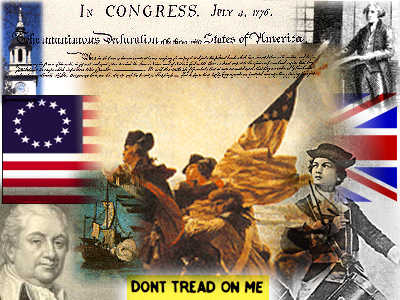 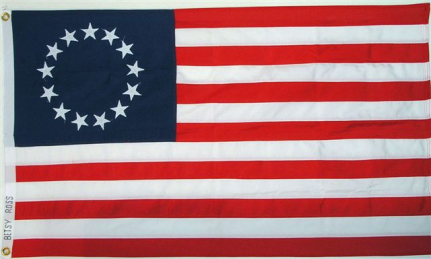 Description: Over the next week you will be researching one topic on the American Revolution. You will be using books and the internet to compile the research in social studies and you will be making power point projects in technology. You will be presenting these power points to our social studies class. Directions: Please rank THREE of your top choices. I will try my best to give you the top ranking option. You might be randomly assigned a topic. 1- Being the highest 3-Being the lowest First Topic: _____________________________Second Topic: ___________________________Third Topic: ____________________________Lexington and Concord “The Shot Heard Around the World” p. 159-160Olive Branch Petition p. 168Continental Army p. 169Patriots p. 169Loyalists p. 170Battle of Bunker Hill p. 170Common Sense p. 173Declaration of Independence p. 174-180Battle of Long Island p. 181-182Battle of Trenton p. 182 Burgoyne’s Plan p. 183 Victory at Saratoga p. 183 Aid from Europe p. 183 Hardships at Valley Forge p. 185 Women and the American Revolution p. 186-187, 190 African Americans and the American Revolution p. 187-188 The War on the Western Frontier p. 188-189 Fighting in the South p. 191-192  Victory at Yorktown p. 192-193 Treaty of Paris p. 194 Why America Won the Revolution? P. 195Steps: Step 1: Complete the note sheet (using at least THREE different types of sources) You must cite the sources (see source citation) Outline and explain any key vocabulary or important terms Step 2: Complete the Story Board (the boxes) Each box represents one slide on your PowerPoint  (see grading rubric)Write your notes in the boxes (this is what you will put into a PowerPoint) Each slide should have good detailExplain any vocabulary You should have an introduction and conclusion pageThe lines are what you will SAY during your presentation (in addition to the PowerPoint boxes) Step 3: Start putting your PowerPoint together (based on your story board)Step 4: Find images for your PowerPointStep 5: Edit your PowerPoint (checking spelling or grammar)What do I have to turn into Social Studies?1) Note Sheet (with correct source citations) 2) Complete Story Board 3) a Copy of your final PowerPoint printed Name:__________________________________________					Period:_____Note Sheet For My Topic:_________________________Step 1: You must cite the source first (using the guide on the page)                                                                        Step 2: Take detailed notes using your own words. You may add additional sheets Textbook:___________________________________________________________________________   Sample Citation: Paulsen, Gary.  Brian’s Return.  New York:  Delacorte Press, 1999.Notes in my Own Words:																																																																																																																																																																																																																																																																																																																														Library Book (citation see above):__________________________________________________________ _____________________________________________________________________________________Notes in my Own Words: 																																																																																																																																																																																																																																																																																																																																																										Encyclopedia: _________________________________________________________________________ _____________________________________________________________________________________Sample Citation: Copaset, Sandra.  “Zen and the Art of Wearing Blue and Khaki.” Encyclopedia Americana, 1999 ed.Notes in my Own Words: 																																																																																																																																																																																																																																										Internet Source: _______________________________________________________________________ _____________________________________________________________________________________Sample Citation: Author (if known).  “Title of Page or Document.”  Title of Site or Larger Work  Date of Electronic Publication, Last Posting or Date of Posting.  Name of   Sponsoring Institution.  Date of you using it.  <http://address/filename>.Notes in my Own Words: 																																																																																																																																																																																																																																																																						Internet Source (citation see above):  _______________________________________________________ _____________________________________________________________________________________Notes in my Own Words: 																																																																																																																																																																																																																																																																						Internet Source (citation see above):  _______________________________________________________ _____________________________________________________________________________________Notes in my Own Words: 																																																																																																																																																																																																																																																																						Optinoal Source (citation see above):  _______________________________________________________ _____________________________________________________________________________________Notes in my Own Words: 																																																																																																																																																																																																Name:________________________	    							Period:_____PowerPoint RubricName:_____________________________					           	Period:_____American Revolution Project NotesSetting the SceneLexington and Concord : The Shot Heard Around the World Olive Branch Petition Continental Army Patriots Loyalists Battle of Bunker Hill Common Sense Declaration of Independence Battle of Long Island Battle of Trenton Burgoyne’s Plan Victory at Saratoga Aid from EuropeHardships at Valley ForgeWomen and the American Revolution African Americans and the American RevolutionThe War on the Western Frontier Fighting in the South Victory at YorktownTreaty of Paris Why America Won? ACTIVITYExemplary Proficient Partially Proficient Incomplete Research and Note taking on note taking sheet 6 points                    Note sheet indicates you accurately researched a variety of information sources and interpreted significant facts, graphics, and evaluated alternative view points. 4 points             Note sheet shows you recorded relevant information from multiple sources, evaluated and synthesized information.2 points Note sheet shows you misinterpreted statements, graphics and questions and failed to identify relevant arguments.0 points Note sheet show you recorded information from four or less resources, did not find graphics or sounds, and ignored alternative points of view.Preproduction Plan - Storyboard 6 points                      The storyboard  includes: title of slide, text, background color, placement & size of graphic, fonts - color, size, type for text and headings, All slides are numbered, and there is a logical sequence to the presentation. 4 points The thumbnail sketches on the storyboard include titles and text for each slide and are in sequential order. 2 points The thumbnail sketches on the storyboard are not in a logical sequence and have incomplete information. 0 points There a very few thumbnail sketches on the storyboard and do not provide an overview of the presentation. Introduction3 points                      The introduction presents the overall topic and draws the audience into the presentation with compelling questions or by relating to the audience's interests or goals. 2 points The introduction is clear and coherent and relates to the topic.1 point                          The introduction shows some structure but does not create a strong sense of what is to follow. May be overly detailed or incomplete. 0 points                          The introduction does not orient the audience to what will follow.                    The sequencing is unclear and does not appear interesting or relevant to the audience.Content8 points                      The content is written clearly and concisely with a logical progression of ideas and supporting information. The project gives the audience a clear sense of the main idea. Information is accurate, current and comes from primary sources. 6 points The content is written with a logical progression of ideas and supporting information. Includes persuasive information from reliable sources.4 points                        The content is vague in conveying a point of view and does not create a strong sense of purpose. Includes some persuasive information with few facts. Some of the information may not seem to fit. Sources used appear unreliable.0 points                          The content lacks a clear point of view and logical sequence of information.Includes little persuasive information and only one or two facts about the topic. Information is incomplete, out of date and/or incorrect Sequencing of ideas is unclear.Text Elements3 points                      The fonts are easy-to-read and point size varies appropriately for headings and text.      Use of italics, bold, and indentations enhances readability. Text is appropriate in length for the target audience and to the point. The background and colors enhance the text. 2 points     Sometimes the fonts are easy-to-read, but in a few places the use of fonts, italics, bold, long paragraphs, color or busy background detracts and does not enhance readability. 1 point                     Overall readability is difficult with lengthy paragraphs, too many different fonts, dark or busy background, overuse of bold or lack of appropriate indentations of text. 0 points                           The text is extremely difficult to read with long blocks of text and small point size of fonts, inappropriate contrasting colors, poor use of headings, subheadings, indentations, or bold formatting.Layout3 points                      The layout is visually pleasing and contributes to the overall message with appropriate use of headings, subheadings and white space.2 points The layout uses horizontal and vertical white space appropriately.1 point                           The layout shows some structure, but appears cluttered and busy or distracting with large gaps of white space or uses a distracting background.0 points                          The layout is cluttered, confusing, and does not use spacing, headings and subheadings to enhance the readability. Citations6 points                  Sources of information are properly cited so that the audience can determine the credibility and authority of the information presented. All sources of information are clearly identified and credited using MLA citations throughout the project. 4 points             Most sources of information use proper MLA citation, and sources are documented to make it possible to check on the accuracy of information.2 points                   Sometimes copyright guidelines are followed and some information, photos and graphics do not use proper MLA citations.0 points No way to check validity of information.Graphics, Sound and/or Animation3 points                      The graphics, sound and/or animation assist in presenting an overall theme and enhance understanding of concept, ideas and relationships. Original images are created using proper size and resolution, and all images enhance the content. There is a consistent visual theme.2 points                     The graphics, sound/and or animation visually depict material and assist the audience in understanding the flow of information or content.Original images are used. Images are proper size, resolution.1 point                                    Some of the graphics, sounds, and/or animations seem unrelated to the topic/theme and do not enhance the overall concepts. Most images are clipart or recycled from the WWW. Images are too large/small in size. Images are poorly cropped or the color/resolution is fuzzy.0 points The graphics, sounds, and/or animations are unrelated to the content. Graphics do not enhance understanding of the content, or are distracting decorations that create a busy feeling and detract from the content.Writing Mechanics6 points The text is written with no errors in grammar, capitalization, punctuation, and spelling. 4 points The text is clearly written with little or no editing required for grammar, punctuation, and spelling.2 points Spelling, punctuation, and grammar errors distract or impair readability.(3 or more errors)0 points Errors in spelling, capitalization, punctuation, usage and grammar repeatedly distract the reader and major editing and revision is required.(more than 5 errors)TOTAL POINTSTOTAL POINTSTOTAL POINTSTOTAL POINTSTOTAL POINTS     /44